Maria Hasmin Aban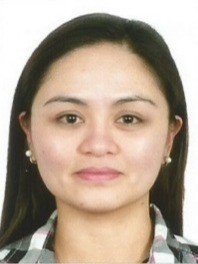 Email Address Phonemariahasmin.aban@gmail.comV68 Al Sultan Complex 1 Doha, Qatar+974 55993649Registered Nurse with 8 years of experience, seeking to work in an environment where my varied experience will make a useful contribution to a multi-disciplinary health team.Stafff Nurse (General Medicine Dept.)Al Zaeem PolyclinicDoha, QatarDecember-2012 - CurrentlyAesthetic/Derma NurseMediesthetique Anti-aging and Longevity CentreManila, PhilippinesApril-2012 - November-2012Assesses patient’s chief complaints. Obtains patient's health history by asking any certain allergies to food and Drugs as well as obtaining any pre-existing medical conditions; Plans the treatment based on patient’s needs for recovery; Executes dependent, independent and interdependent Nursing Interventions; Evaluates the patient's response to the treatment done.Providing safety to the patient as well as establishing a good rapport by allowing them to express their concerns. Adheres to the 10 Rights of Drug Administration and the principles of Infection control.Assesses the patient's general health, psychosocial status, its chief complaint, and concerns; obtains the past and present medical history as well as allergies to foods and drugs. Plan the appropriate treatment for the client by collaborating with the dermatologist; Intervene according to the patient's health needs and ensuring that the procedure was properly explained with informed consent signed; Evaluating the client's response to the treatment.Performs laser treatment (Syneron diod e-max/IPL e-style) Hair Removal, SR, ST;  Microdermabrasion: Diamond peel; Lipocavitation; Antioxidant infusion: reduced glutathione     .Staff Nurse (Medical/Surgical Ward)Samar Provincial HospitalSamar, PhilippinesFebruary-2010 - February-2012Assess, Plan, Intervene according to patient’s status and health condition, evaluate the response to treatment and reporting any unusual signs to the attending physician and document it.Providing safety measures to the patient. Confidentiality of the patient is maintained and rights are upheld.Ensuring that health teachings are included in the plan of care.Bachelor Science in NursingColegio de San Lorenzo Ruiz de Manila, Inc.Philippines2009Diploma in Nursing Assistant Colegio de San Lorenzo Ruiz de Manila, Inc. Philippines2006Microsoft Office, Marketing SkillsEnglishCEFR LEVEL B2 (Competent and Good User)Infection Control, API-01-P71, March 2018Health and Wellness for Healthcare Practioners, API-01-P62, April 2018 Pediatric Life Support, 9085/80-17/PLS-418, HGI-02/HITC/PLS, January 2017 Immediate Life Support Certificate, 974-15-116432-06-10 ILS, May 2015 Fundamentals of Patient Safety and Healthcare Quality Improvement, June 2017Qatar First International Wound Conference and workshops, HGI-02-MED-P66, November 2016 Bachelor of Science in Nursing Diploma, SO (Region-VIII) No. 50-501200-0738, April 2009Board Certificate, Registration No. 0611437, March 2010Dr. Arun Kumar M.V., M.D M.B.B.S; MD, DNB, MNAMS, MRCPAl Zaeem Polyclinic (Acute and Chronic Care) Specialist in Internal Medicine Lic. # 3891 Doha, QatarEmail address: dryemvi@outlook.comDr. Ruby Ann Bermudez-Magpantay, MD, MSc Mediesthetique Anti-Aging and Longevity Centre Preventive, Anti-Aging & Regenerative Medicine (Dresden International University)Email address: mediesthetique@yahoo.comMrs. Alexandra Farrah Orbeso-Alvarez, BSN, RN, MANER/Surgery Ward Nurse IIISamar Provincial HospitalEmail address: alexies_31@yahoo.com.ph